Publicado en Málaga el 16/07/2018 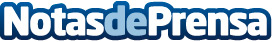 Málaga Airport Parking propone 10 destinos para viajar este veranoEn España no solo hay playas, y desde Málaga Airport Parking proponen para este verano un plan diferente: dejar el coche en el parking del aeropuerto y viajar a 10 destinos de interior sorprendenteDatos de contacto:Rubén Santaella (RubénSantaealla.es)Diseño y posicionamiento de páginas web615 33 69 60Nota de prensa publicada en: https://www.notasdeprensa.es/malaga-airport-parking-propone-10-destinos_1 Categorias: Nacional Viaje Automovilismo Andalucia Entretenimiento Turismo Industria Automotriz http://www.notasdeprensa.es